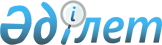 Об утверждении бюджета Жарсайского сельского округа на 2022-2024 годы
					
			С истёкшим сроком
			
			
		
					Решение Кобдинского районного маслихата Актюбинской области от 30 декабря 2021 года № 120. Прекращено действие в связи с истечением срока
      В соответствии с пунктом 2 статьи 9-1 Бюджетного кодекса Республики Казахстан, статьей 6 Закона Республики Казахстан "О местном государственном управлении и самоуправлении в Республике Казахстан", Кобдинский районный маслихат РЕШИЛ:
      1. Утвердить бюджет Жарсайского сельского округа на 2022-2024 годы, согласно приложениям 1, 2 и 3 соответственно, в том числе на 2022 год в следующих объемах:
      1) доходы - 25634 тысяч тенге, в том числе:
      налоговые поступления - 1345 тысяч тенге;
      неналоговые поступления - 0 тенге;
      поступления от продажи основного капитала - 0 тенге;
      поступления трансфертов - 24289 тысяч тенге;
      2) затраты - 26259,8 тысяч тенге;
      3) чистое бюджетное кредитование – 0 тенге, в том числе:
      бюджетные кредиты - 0 тенге;
      погашение бюджетных кредитов - 0 тенге;
      4) сальдо по операциям с финансовыми активами – 0 тенге, в том числе:
      приобретение финансовых активов - 0 тенге;
      поступления от продажи финансовых активов государства - 0 тенге;
      5) дефицит (профицит) бюджета - 0 тенге;
      6) финансирование дефицита (использование профицита) бюджета – 0 тенге:
      поступление займов - 0 тенге;
      погашение займов - 0 тенге;
      используемые остатки бюджетных средств – 625,8 тысяч тенге.
      Сноска. Пункт 1 – в редакции решения Кобдинского районного маслихата Актюбинской области от 09.12.2022 № 255 (вводится в действие с 01.01.2022).


      2. Установить, что в доход бюджета сельского округа зачисляются:
      налог на имущество физических лиц;
      земельный налог на земли населенных пунктов;
      налог на транспортные средства с юридических лиц;
      налог на транспортные средства с физических лиц;
      административные штрафы, пени, санкции, взыскания, налагаемые акимами города районного значения, села, поселка, сельского округа;
      добровольные сборы физических и юридических лиц;
      доходы от аренды имущества коммунальной собственности города районного значения, села, поселка, сельского округа;
      другие неналоговые поступления в бюджеты города районного значения, села, поселка, сельского округа.
      3. Учесть на 2022 год объемы субвенций, переданных из районного бюджета в бюджет Жарсайского сельского округа в сумме 23455 тысяч тенге.
      4. Настоящее решение вводится в действие с 1 января 2022 года. Бюджет Жарсайского сельского округа на 2022 год.
      Сноска. Приложение 1 – в редакции решения Кобдинского районного маслихата Актюбинской области от 09.12.2022 № 255 (вводится в действие с 01.01.2022). Бюджет Жарсайского сельского округа на 2023 год. Бюджет Жарсайского сельского округа на 2024 год.
					© 2012. РГП на ПХВ «Институт законодательства и правовой информации Республики Казахстан» Министерства юстиции Республики Казахстан
				
      Секретарь Кобдинского районного маслихата 

Ж. Ергалиев
Приложение 1 к решению 
Кобдинского районного 
маслихата от 30 декабря 2021 
года № 120
Категория
Категория
Категория
Категория
Сумма, тысяч тенге
Класс
Класс
Класс
Сумма, тысяч тенге
Подкласс
Подкласс
Сумма, тысяч тенге
Наименование
Сумма, тысяч тенге
1
2
3
4
5
І. Доходы 
25634
1
Налоговые поступления 
1345
04
Налоги на собственность
986,9
1
Налоги на имущество
164,7
4
Налог на транспортные средства
822,2
05
Внутренние налоги на товары, работы и услуги 
358,1
3
Поступление за использование природных и других ресурсов 
358,1
4
Поступления трансфертов 
24289
02
Трансферты из вышестоящих органов государственного управления
24289
3
Трансферты из районного (города областного значения) бюджета
24289
Функциональная группа
Функциональная группа
Функциональная группа
Функциональная группа
Функциональная группа
Сумма (тысяч тенге)
Функциональная подгруппа
Функциональная подгруппа
Функциональная подгруппа
Функциональная подгруппа
Сумма (тысяч тенге)
Администратор бюджетных программ
Администратор бюджетных программ
Администратор бюджетных программ
Сумма (тысяч тенге)
Программа
Программа
Сумма (тысяч тенге)
Наименование
Сумма (тысяч тенге)
1
2
3
4
5
6
II. Затраты
26259,8
01
Государственные услуги общего характера
20633
1
Представительные, исполнительные и другие органы, выполняющие общие функции государственного управления
20633
124
Аппарат акима города районного значения, села, поселка, сельского округа
20633
001
Услуги по обеспечению деятельности акима города районного значения, села, поселка, сельского округа
20633
07
Жилищно-коммунальное хозяйство
901
2
Коммунальное хозяйство 
901
124
Аппарат акима города районного значения, села, поселка, сельского округа
901
014
Организация водоснабжения населенных пунктов
901
3
Благоустройство населенных пунктов
4135,8
124
Аппарат акима города районного значения, села, поселка, сельского округа
4135,8
008
Освещение улиц в населенных пунктах
1018
011
Благоустройство и озеленение населенных пунктов
3117,8
12
Транспорт и коммуникации
582
1
Автомобильный транспорт
582
124
Аппарат акима города районного значения, села, поселка, сельского округа
582
013
Обеспечение функционирования автомобильных дорог в городах районного значения, поселках, селах, сельских округах
582
15
Трансферты 
8
1
Трансферты
8
124
Аппарат акима города районного значения, села, поселка, сельского округа
8
048
Возврат неиспользованных (недоиспользованных) целевых трансфертов
8
III. Чистое бюджетное кредитование
0
Бюджетные кредиты
0
IV. Сальдо по операциям с финансовыми активами
0
Приобретение финансовых активов
0
V. Дефицит бюджета
0
VI. Финансирование дефицита бюджета
0
Функциональная группа
Функциональная группа
Функциональная группа
Функциональная группа
Функциональная группа
Сумма (тысяч тенге)
Функциональная подгруппа
Функциональная подгруппа
Функциональная подгруппа
Функциональная подгруппа
Сумма (тысяч тенге)
Администратор бюджетных программ
Администратор бюджетных программ
Администратор бюджетных программ
Сумма (тысяч тенге)
Программа
Программа
Сумма (тысяч тенге)
Наименование
Сумма (тысяч тенге)
1
2
3
4
5
6
8
Используемые остатки бюджетных средств 
625,8
01
Остатки бюджетных средств 
625,8
1
Свободные остатки бюджетных средств 
625,8
01
Свободные остатки бюджетных средств
625,8Приложение 2 к решению 
Кобдинского районного 
маслихата от 30 декабря 2021 
года № 120
Категория
Категория
Категория
Категория
Сумма, тысяч тенге
Класс
Класс
Класс
Сумма, тысяч тенге
Подкласс
Подкласс
Сумма, тысяч тенге
Наименование
Сумма, тысяч тенге
 1
 2
 3
4
5
І. Доходы 
24800
1
Налоговые поступления 
1345
04
Налоги на собственность
980
1
Налоги на имущество
92
4
Налог на транспортные средства
888
05
Внутренние налоги на товары ,работы и услуги 
365
3
Поступление за использование природных и других ресурсов 
365
4
Поступления трансфертов 
23455
02
Трансферты из вышестоящих органов государственного управления
23455
3
Трансферты из районного (города областного значения) бюджета
23455
Функциональная группа
Функциональная группа
Функциональная группа
Функциональная группа
Функциональная группа
Сумма (тысяч тенге)
Функциональная подгруппа
Функциональная подгруппа
Функциональная подгруппа
Функциональная подгруппа
Сумма (тысяч тенге)
Администратор бюджетных программ
Администратор бюджетных программ
Администратор бюджетных программ
Сумма (тысяч тенге)
Программа
Программа
Сумма (тысяч тенге)
Наименование
Сумма (тысяч тенге)
1
2
3
4
5
6
II. Затраты
24800
01
Государственные услуги общего характера
24800
1
Представительные, исполнительные и другие органы, выполняющие общие функции государственного управления
19799
124
Аппарат акима города районного значения, села, поселка, сельского округа
19799
001
Услуги по обеспечению деятельности акима города районного значения, села, поселка, сельского округа
19799
07
Жилищно-коммунальное хозяйство
4419
2
Коммунальное хозяйство 
901
124
Аппарат акима города районного значения, села, поселка, сельского округа
901
014
Организация водоснабжения населенных пунктов
901
3
Благоустройство населенных пунктов
3518
124
Аппарат акима города районного значения, села, поселка, сельского округа
3518
008
Освещение улиц в населенных пунктах
1018
011
Благоустройство и озеленение населенных пунктов
2500
12
Транспорт и коммуникации
582
1
Автомобильный транспорт
582
124
Аппарат акима города районного значения, села, поселка, сельского округа
582
013
Обеспечение функционирования автомобильных дорог в городах районного значения, поселках, селах, сельских округах
582
III. Чистое бюджетное кредитование
0
Бюджетные кредиты
0
IV. Сальдо по операциям с финансовыми активами
0
Приобретение финансовых активов
0
V. Дефицит бюджета
0
VI. Финансирование дефицита бюджета
0Приложение 3 к решению 
Кобдинского районного 
маслихата от 30 декабря 2021 
года № 120
Категория
Категория
Категория
Категория
Сумма, тысяч тенге
Класс
Класс
Класс
Сумма, тысяч тенге
Подкласс
Подкласс
Сумма, тысяч тенге
Наименование
Сумма, тысяч тенге
 1
 2
 3
4
5
І. Доходы 
24800
1
Налоговые поступления 
1345
04
Налоги на собственность
980
1
Налоги на имущество
92
4
Налог на транспортные средства
888
05
Внутренние налоги на товары ,работы и услуги 
365
3
Поступление за использование природных и других ресурсов 
365
4
Поступления трансфертов 
23455
02
Трансферты из вышестоящих органов государственного управления
23455
3
Трансферты из районного (города областного значения) бюджета
23455
Функциональная группа
Функциональная группа
Функциональная группа
Функциональная группа
Функциональная группа
Сумма (тысяч тенге)
Функциональная подгруппа
Функциональная подгруппа
Функциональная подгруппа
Функциональная подгруппа
Сумма (тысяч тенге)
Администратор бюджетных программ
Администратор бюджетных программ
Администратор бюджетных программ
Сумма (тысяч тенге)
Программа
Программа
Сумма (тысяч тенге)
Наименование
Сумма (тысяч тенге)
1
2
3
4
5
6
II. Затраты
24800
01
Государственные услуги общего характера
24800
1
Представительные, исполнительные и другие органы, выполняющие общие функции государственного управления
19799
124
Аппарат акима города районного значения, села, поселка, сельского округа
19799
001
Услуги по обеспечению деятельности акима города районного значения, села, поселка, сельского округа
19799
07
Жилищно-коммунальное хозяйство
4419
2
Коммунальное хозяйство 
901
124
Аппарат акима города районного значения, села, поселка, сельского округа
901
014
Организация водоснабжения населенных пунктов
901
3
Благоустройство населенных пунктов
3518
124
Аппарат акима города районного значения, села, поселка, сельского округа
3518
008
Освещение улиц в населенных пунктах
1018
011
Благоустройство и озеленение населенных пунктов
2500
12
Транспорт и коммуникации
582
1
Автомобильный транспорт
582
124
Аппарат акима города районного значения, села, поселка, сельского округа
582
013
Обеспечение функционирования автомобильных дорог в городах районного значения, поселках, селах, сельских округах
582
III. Чистое бюджетное кредитование
0
Бюджетные кредиты
0
IV. Сальдо по операциям с финансовыми активами
0
Приобретение финансовых активов
0
V. Дефицит бюджета
0
VI. Финансирование дефицита бюджета
0